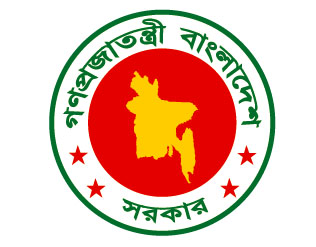 গণপ্রজাতন্ত্রী বাংলাদেশ সরকারসহকারী কমিশনার (ভূমি), কচুয়া, বাগেরহাটএবংঅতিরিক্ত জেলা প্রশাসক (রাজস্ব), বাগেরহাটএর মধ্যে স্বাক্ষরিতবার্ষিক কর্মসম্পাদন চুক্তিজুলাই ১, ২০১9 - জুন ৩০, ২০20সূচিপত্র											পৃষ্ঠা নাম্বারকর্মসম্পাদনের সার্বিক চিত্র									০৩উপক্রমণিকা										০৪সেকশন ১:  কার্যাবলি									০৫সেকশন ২:  কার্যক্রম, কর্মসম্পাদন সূচক, এবং লক্ষ্যযমাত্রাসমূহ					০৬-১১সংযোজনী ১:  শব্দসংক্ষেপ (Acronyms)							১২সংযোজনী ২:  কর্মসম্পাদন সূচকসমূহ, বাস্তবায়নকারী এবং পরিমাপ পদ্ধতি				১৩-১৪সংযোজনী ৩:   কর্মসম্পাদন লক্ষ্যমাত্রা অর্জনের ক্ষেত্রে অন্যান্য দপ্তর/সংস্থার উপর নির্ভরশীলতা 		১৫-১৬02]উপক্রমণিকা (Preamble)সরকারি দপ্তর/ সংস্থাসমূহের প্রাতিষ্ঠানিক দক্ষতাবৃদ্ধি, স্বচ্ছতা ও জবাবদিহি জোরদার করা, সুশাসন সংহতকরণ এবং সম্পদের যথাযথ ব্যবহার নিশ্চিতকরণের মাধ্যমে রুপকল্প ২০২১ এর যথাযথ বাস্তবায়নের লক্ষ্যেসহকারী কমিশনার (ভূমি), কচুয়া, বাগেরহাটএবংঅতিরিক্ত জেলা প্রশাসক (রাজস্ব)-এর মধ্যে ২০১9 সালের জুন মাসের ............................. তারিখে এই বার্ষিক কর্মসম্পাদন চুক্তি স্বাক্ষরিত হল।এই চুক্তিতে স্বাক্ষরকারী উভয়পক্ষ নিম্নলিখিত বিষয়সমূহে সম্মত হলেন:সেকশন ১রুপকল্প (vision), অভিলক্ষ্য (). কৌশলগত উদ্দেশ্যসমূহ এবং কার্যাবলিরুপকল্প (vision)দক্ষ, স্বচ্ছ এবং জনবান্ধব ভূমি ব্যবস্থাপনাঅভিলক্ষ্য ()দক্ষ, আধুনিক ও টেকসই ভূমি ব্যবস্থাপনার মাধ্যমে ভূমি সংক্রান্ত জনবান্ধবসেবা নিশ্চিতকরণকৌশলগত উদ্দেশ্যসমূহ (Stratetic Objectives):কৌশলগত উদ্দেশ্যসমূহ ১.ভূমি ব্যবস্থাপনার দক্ষতা বৃদ্ধি২. রাজস্ব সংগ্রহ বৃদ্ধি৩. ভূমিহীন পরিবারের সংখ্যা হ্রাস৪.  ভূমি বিরোধ হ্রাস১.৩.২ আবশ্যিক কৌশলগত উদ্দেশ্যসমূহ১. দক্ষতার সঙ্গে বার্ষিক কর্মসম্পাদন চুক্তি বাস্তবায়ন২. দক্ষতা ও নৈতিকতার উন্নয়ন৩. তথ্য অধিকার ও স্বপ্রণোদিত তথ্য প্রকাশ বাস্তবায়ন৪. কার্যপদ্ধতি ও সেবার মানোন্নয়ন৫. কর্ম পরিবেশ উন্নয়ন৬. আর্থিক ব্যবস্থাপনার উন্নয়ন১.৪ কার্যাবলি (Functions):১.  সরকারের ভূমি সংস্কার নীতি বাস্তবায়ন;২.  ভূমি রাজস্ব/ ভূমি উন্নয়ন করের সঠিক দাবী নির্ধারণ, আদায়, কর বহির্ভূত রাজস্ব আদায় এবং ভূমি উন্নয়ন করা আদায় বৃদ্ধির         জন্য প্রয়োজনীয় ব্যবস্থা গ্রহণ;৩.  ভূমি রাজস্ব প্রশাসনের কর্মকর্তাদের কার্যক্রম তত্ত্বাবধান;৪.  ভূমি রাজস্ব প্রশাসনের মাঠ পর্যায়ের দপ্তরগুলোর বাজেট ব্যবস্থাপনা ও তদারকি;৫.  উপজেলা ভূমি অফিস, ইউনিয়ন ভূমি অফিস পরিদর্শন, তত্ত্বাবধানও পরিবীক্ষণ;৬.  খাসজমি ব্যবস্থাপনা;৭.   অর্পিত ও পরিত্যক্ত সম্পত্তি ব্যবস্থাপনা;৮.  সায়রাত মহল ব্যবস্থাপনা;৯.  গুচ্ছগ্রাম সৃজন;‡mKkb-2‡KŠkjMZ D‡Ïk¨, AMÖvwaKvi, Kvh©µg, m¤úv`b m~PK &Ges jÿgvÎvmg~n0607-08-09gvV ch©v‡qi Kvh©vj‡qi Avewk¨K ‡KŠkjMZ D‡Ïk¨mg~n(‡gvU gvb-20)10আমি, সহকারী কমিশনার (ভূমি), কচুয়া, বাগেরহাট,  অতিরিক্ত জেলা প্রশাসক (রাজস্ব), বাগেরহাট - এর নিকট অঙ্গীকার করছি যে, এই চুক্তিতে বর্ণিত ফলাফল অর্জনে সচেষ্ট থাকব।আমি, অতিরিক্ত জেলা প্রশাসক (রাজস্ব), বাগেরহাট, সহকারী কমিশনার(ভূমি)) কচুয়া, বাগেরহাট এর নিকট অঙ্গীকার করছি যে, এই চুক্তিতে বর্ণিত ফলাফল অর্জনে প্রয়োজনীয় সহযোগিতা প্রদান করব।স্বাক্ষরিত:সহকারী কমিশনার(ভূমি))কচুয়া, বাগেরহাট             		 				         তারিখ:অতিরিক্ত জেলা প্রশাসক (রাজস্ব)বাগেরহাট			             		 	                   তারিখ:                                                                                                                   সংযোজনী-১শব্দ সংক্ষেপ (Acronyms)                                          সংযোজনী-২: কর্মসম্পাদন সূচকসমূহ বাস্তবায়নকারী/ মন্ত্রণালয়/ বিভাগ/ সংস্থা এবং পরিমাপ পদ্ধত্তি এর বিবরণীসংযোজনী ৩ : অন্যান্য মন্ত্রণালয়/বিভাগের নিকট প্রত্যাশী সুনির্দিষ্ট কর্মসম্পাদন সহায়তাসমূহকৌশলগতউদ্দেশ্য(Strategic Objectives)কৌশলগতউদ্দেশ্যেরমান(Weight of Strategic Objectives)কার্যক্রম(Activities )কার্যক্রম(Activities )কর্মসম্পাদন সূচক(Performance Indicators)একক(Unit)একক(Unit)কর্মসম্পাদন সূচকের মান(Weight of Performance Indicators)প্রকৃত অর্জনপ্রকৃত অর্জনপ্রকৃত অর্জনলক্ষ্যমাত্রা/ নির্ণায়ক ২০১9-২০20(Target/Creteria Value for FY -2019-2020 )লক্ষ্যমাত্রা/ নির্ণায়ক ২০১9-২০20(Target/Creteria Value for FY -2019-2020 )লক্ষ্যমাত্রা/ নির্ণায়ক ২০১9-২০20(Target/Creteria Value for FY -2019-2020 )লক্ষ্যমাত্রা/ নির্ণায়ক ২০১9-২০20(Target/Creteria Value for FY -2019-2020 )লক্ষ্যমাত্রা/ নির্ণায়ক ২০১9-২০20(Target/Creteria Value for FY -2019-2020 )cÖ‡ÿcb২০২০-২০২১cÖ‡ÿcb২০২1-২০২2কৌশলগতউদ্দেশ্য(Strategic Objectives)কৌশলগতউদ্দেশ্যেরমান(Weight of Strategic Objectives)কার্যক্রম(Activities )কার্যক্রম(Activities )কর্মসম্পাদন সূচক(Performance Indicators)একক(Unit)একক(Unit)কর্মসম্পাদন সূচকের মান(Weight of Performance Indicators)২০১৭-১৮2018-192018-19অসাধারণঅতি উত্তমউত্তমচলতি মানচলতি মানের নিম্নেcÖ‡ÿcb২০২০-২০২১cÖ‡ÿcb২০২1-২০২2কৌশলগতউদ্দেশ্য(Strategic Objectives)কৌশলগতউদ্দেশ্যেরমান(Weight of Strategic Objectives)কার্যক্রম(Activities )কার্যক্রম(Activities )কর্মসম্পাদন সূচক(Performance Indicators)একক(Unit)একক(Unit)কর্মসম্পাদন সূচকের মান(Weight of Performance Indicators)২০১৭-১৮2018-192018-19১০০%৯০%৮০%৭০%৬০%cÖ‡ÿcb২০২০-২০২১cÖ‡ÿcb২০২1-২০২2123345567889101112131415mswkøó `ß‡ii ‡KŠkjMZ D‡Ïk¨mg~nmswkøó `ß‡ii ‡KŠkjMZ D‡Ïk¨mg~nmswkøó `ß‡ii ‡KŠkjMZ D‡Ïk¨mg~nmswkøó `ß‡ii ‡KŠkjMZ D‡Ïk¨mg~nmswkøó `ß‡ii ‡KŠkjMZ D‡Ïk¨mg~nmswkøó `ß‡ii ‡KŠkjMZ D‡Ïk¨mg~nmswkøó `ß‡ii ‡KŠkjMZ D‡Ïk¨mg~nmswkøó `ß‡ii ‡KŠkjMZ D‡Ïk¨mg~nmswkøó `ß‡ii ‡KŠkjMZ D‡Ïk¨mg~nmswkøó `ß‡ii ‡KŠkjMZ D‡Ïk¨mg~nmswkøó `ß‡ii ‡KŠkjMZ D‡Ïk¨mg~nmswkøó `ß‡ii ‡KŠkjMZ D‡Ïk¨mg~nmswkøó `ß‡ii ‡KŠkjMZ D‡Ïk¨mg~nmswkøó `ß‡ii ‡KŠkjMZ D‡Ïk¨mg~nmswkøó `ß‡ii ‡KŠkjMZ D‡Ïk¨mg~nmswkøó `ß‡ii ‡KŠkjMZ D‡Ïk¨mg~n[1] f~wg e¨e¯’vcbvi `ÿZv e„w×50[1.1] †iKW© nvjKiY[১.১.১] মিউটেশন কেস নিষ্পত্তিকৃত[১.১.১] মিউটেশন কেস নিষ্পত্তিকৃত[১.১.১] মিউটেশন কেস নিষ্পত্তিকৃতসংখ্যা১৫.০০৫৫০৫৫০580600540480420360650700[1] f~wg e¨e¯’vcbvi `ÿZv e„w×50[1.1] †iKW© nvjKiY[ ১.১.২ ] উপেজলা ভূমি অফিসে খতিয়ান হালনাগাদকৃত[ ১.১.২ ] উপেজলা ভূমি অফিসে খতিয়ান হালনাগাদকৃত[ ১.১.২ ] উপেজলা ভূমি অফিসে খতিয়ান হালনাগাদকৃতসংখ্যা০৭.০০৪৪৫৪৪৫500580522464406348620650[1] f~wg e¨e¯’vcbvi `ÿZv e„w×50[1.1] †iKW© nvjKiY[ ১.১.৩ ] ইউনিয়ন ভূমি অফিসে খতিয়ান হালনাগাদকৃত[ ১.১.৩ ] ইউনিয়ন ভূমি অফিসে খতিয়ান হালনাগাদকৃত[ ১.১.৩ ] ইউনিয়ন ভূমি অফিসে খতিয়ান হালনাগাদকৃতসংখ্যা০৭.০০৪৪৫৪৪৫500580522464406348620650[1] f~wg e¨e¯’vcbvi `ÿZv e„w×50[1.2] f~wg e¨e¯’vcbvi mv‡_ RwoZ Kg©KZ©v/ Kg©Pvwi‡`i `ÿZv e„w×g~jK cÖwkÿY[ ১.২.১ ] সহকারী কমিশনার (ভূমি) প্রশিক্ষণপ্রাপ্ত[ ১.২.১ ] সহকারী কমিশনার (ভূমি) প্রশিক্ষণপ্রাপ্ত[ ১.২.১ ] সহকারী কমিশনার (ভূমি) প্রশিক্ষণপ্রাপ্তসংখ্যা২.০০----------[1] f~wg e¨e¯’vcbvi `ÿZv e„w×50[1.2] f~wg e¨e¯’vcbvi mv‡_ RwoZ Kg©KZ©v/ Kg©Pvwi‡`i `ÿZv e„w×g~jK cÖwkÿY[১.২.২] কানুনগো     প্রশিক্ষণপ্রাপ্ত[১.২.২] কানুনগো     প্রশিক্ষণপ্রাপ্ত[১.২.২] কানুনগো     প্রশিক্ষণপ্রাপ্তসংখ্যা২.০০----------[1] f~wg e¨e¯’vcbvi `ÿZv e„w×50[1.2] f~wg e¨e¯’vcbvi mv‡_ RwoZ Kg©KZ©v/ Kg©Pvwi‡`i `ÿZv e„w×g~jK cÖwkÿY[ ১.২.৩ ] ইউ এল এ ও প্রশিক্ষণপ্রাপ্ত[ ১.২.৩ ] ইউ এল এ ও প্রশিক্ষণপ্রাপ্ত[ ১.২.৩ ] ইউ এল এ ও প্রশিক্ষণপ্রাপ্তসংখ্যা২.০০০৩০৩০৩০৪০৩০৩০২০১০৪০৪[1] f~wg e¨e¯’vcbvi `ÿZv e„w×50[1.2] f~wg e¨e¯’vcbvi mv‡_ RwoZ Kg©KZ©v/ Kg©Pvwi‡`i `ÿZv e„w×g~jK cÖwkÿY[ ১.২.৪ ] ইউ এস এল এ ও প্রশিক্ষণপ্রাপ্ত[ ১.২.৪ ] ইউ এস এল এ ও প্রশিক্ষণপ্রাপ্ত[ ১.২.৪ ] ইউ এস এল এ ও প্রশিক্ষণপ্রাপ্তসংখ্যা২.০০০২০২০২০৩০২০২০২০১০৪০৪[1] f~wg e¨e¯’vcbvi `ÿZv e„w×50[1.2] f~wg e¨e¯’vcbvi mv‡_ RwoZ Kg©KZ©v/ Kg©Pvwi‡`i `ÿZv e„w×g~jK cÖwkÿY[১.২.৫] সার্ভেয়ার প্রশিক্ষণপ্রাপ্ত[১.২.৫] সার্ভেয়ার প্রশিক্ষণপ্রাপ্ত[১.২.৫] সার্ভেয়ার প্রশিক্ষণপ্রাপ্তসংখ্যা২.০০০১০১০১০১০১০১০১-০১০১[1] f~wg e¨e¯’vcbvi `ÿZv e„w×50[1.2] f~wg e¨e¯’vcbvi mv‡_ RwoZ Kg©KZ©v/ Kg©Pvwi‡`i `ÿZv e„w×g~jK cÖwkÿY[১.২.৬] রাজস্ব প্রশাসনের অন্যান্য কর্মচারী প্রশিক্ষণপ্রাপ্ত[১.২.৬] রাজস্ব প্রশাসনের অন্যান্য কর্মচারী প্রশিক্ষণপ্রাপ্ত[১.২.৬] রাজস্ব প্রশাসনের অন্যান্য কর্মচারী প্রশিক্ষণপ্রাপ্তসংখ্যা২.০০০৩০৩০৩০৫০৪০৩০৩০২০৫০৫[1] f~wg e¨e¯’vcbvi `ÿZv e„w×50[1.3] cwi`k©b[১.৩.১] জেলা প্রশাসক কর্তৃক উপজেলা ও ইউনিয়ন ভূমি অফিস পরিদর্শনকৃত[১.৩.১] জেলা প্রশাসক কর্তৃক উপজেলা ও ইউনিয়ন ভূমি অফিস পরিদর্শনকৃত[১.৩.১] জেলা প্রশাসক কর্তৃক উপজেলা ও ইউনিয়ন ভূমি অফিস পরিদর্শনকৃতসংখ্যা২.০০প্রযোজ্য নয়প্রযোজ্য নয়প্রযোজ্য নয়প্রযোজ্য নয়প্রযোজ্য নয়প্রযোজ্য নয়প্রযোজ্য নয়প্রযোজ্য নয়প্রযোজ্য নয়প্রযোজ্য নয়[1] f~wg e¨e¯’vcbvi `ÿZv e„w×50[1.3] cwi`k©b[১.৩.২] অতিরিক্ত জেলা প্রশাসক (রাজস্ব) কর্তৃক ইউনিয়ন ভূমি অফিস পরিদর্শনকৃত[১.৩.২] অতিরিক্ত জেলা প্রশাসক (রাজস্ব) কর্তৃক ইউনিয়ন ভূমি অফিস পরিদর্শনকৃত[১.৩.২] অতিরিক্ত জেলা প্রশাসক (রাজস্ব) কর্তৃক ইউনিয়ন ভূমি অফিস পরিদর্শনকৃতসংখ্যা২.০০প্রযোজ্য নয়প্রযোজ্য নয়প্রযোজ্য নয়প্রযোজ্য নয়প্রযোজ্য নয়প্রযোজ্য নয়প্রযোজ্য নয়প্রযোজ্য নয়প্রযোজ্য নয়প্রযোজ্য নয়কৌশলগতউদ্দেশ্য(Strategic Objectives)কৌশলগতউদ্দেশ্যেরমান(Weight of Strategic Objectives)কার্যক্রম(Activities )কর্মসম্পাদন সূচক(Performance Indicators)একক(Unit)কর্মসম্পাদন সূচকের মান(Weight of Performance Indicators)প্রকৃত অর্জনপ্রকৃত অর্জনলক্ষ্যমাত্রা/ নির্ণায়ক ২০১9-২০20(Target/Creteria Value for FY -2019-2020 )লক্ষ্যমাত্রা/ নির্ণায়ক ২০১9-২০20(Target/Creteria Value for FY -2019-2020 )লক্ষ্যমাত্রা/ নির্ণায়ক ২০১9-২০20(Target/Creteria Value for FY -2019-2020 )লক্ষ্যমাত্রা/ নির্ণায়ক ২০১9-২০20(Target/Creteria Value for FY -2019-2020 )লক্ষ্যমাত্রা/ নির্ণায়ক ২০১9-২০20(Target/Creteria Value for FY -2019-2020 )cÖ‡ÿcb২০২০-২০২১cÖ‡ÿcb২০২1-২০২2কৌশলগতউদ্দেশ্য(Strategic Objectives)কৌশলগতউদ্দেশ্যেরমান(Weight of Strategic Objectives)কার্যক্রম(Activities )কর্মসম্পাদন সূচক(Performance Indicators)একক(Unit)কর্মসম্পাদন সূচকের মান(Weight of Performance Indicators)২০১৭-১৮2018-19অসাধারণঅতি উত্তমউত্তমচলতি মানচলতি মানের নিম্নেcÖ‡ÿcb২০২০-২০২১cÖ‡ÿcb২০২1-২০২2কৌশলগতউদ্দেশ্য(Strategic Objectives)কৌশলগতউদ্দেশ্যেরমান(Weight of Strategic Objectives)কার্যক্রম(Activities )কর্মসম্পাদন সূচক(Performance Indicators)একক(Unit)কর্মসম্পাদন সূচকের মান(Weight of Performance Indicators)২০১৭-১৮2018-19১০০%৯০%৮০%৭০%৬০%cÖ‡ÿcb২০২০-২০২১cÖ‡ÿcb২০২1-২০২2123456789101112131415mswkøó `ß‡ii ‡KŠkjMZ D‡Ïk¨mg~nmswkøó `ß‡ii ‡KŠkjMZ D‡Ïk¨mg~nmswkøó `ß‡ii ‡KŠkjMZ D‡Ïk¨mg~nmswkøó `ß‡ii ‡KŠkjMZ D‡Ïk¨mg~nmswkøó `ß‡ii ‡KŠkjMZ D‡Ïk¨mg~nmswkøó `ß‡ii ‡KŠkjMZ D‡Ïk¨mg~nmswkøó `ß‡ii ‡KŠkjMZ D‡Ïk¨mg~nmswkøó `ß‡ii ‡KŠkjMZ D‡Ïk¨mg~nmswkøó `ß‡ii ‡KŠkjMZ D‡Ïk¨mg~nmswkøó `ß‡ii ‡KŠkjMZ D‡Ïk¨mg~nmswkøó `ß‡ii ‡KŠkjMZ D‡Ïk¨mg~nmswkøó `ß‡ii ‡KŠkjMZ D‡Ïk¨mg~nmswkøó `ß‡ii ‡KŠkjMZ D‡Ïk¨mg~n[১.৩.৪] সহকারী কমিশার (ভূমি) কর্তৃক ইউনিয়ন ভূমি অফিস পরিদর্শনকৃতসংখ্যা২.০০202224২১1916142830[১.৩.৫] কানুনগো কর্তৃক ইউনিয়ন ভূমি অফিস পরিদর্শনকৃতসংখ্যা২.০০---------[১.৩.৬] পরিদর্শনের সুপারিশ বাস্তবায়ন%২.০০557080726456498896[1.4] gvwmK ivR¯^ mfv[৪.২.১]  জেলা মাসিক রাজস্ব সম্মেলরে যোগদানসংখ্যা১.০০১২১২১২১১100907১২১২[1.4] gvwmK ivR¯^ mfv[৪.২.৩] উপজেলা মাসিক রাজস্ব সম্মেলন অনুষ্ঠিতসংখ্যা১.০০১০11১২১১১০0907১২১২[1.5] mvqivZ gnvj e¨e¯’vcbv[১.৫.১] জলমহাল ইজারাকৃতসংখ্যা১.০০---------[1.5] mvqivZ gnvj e¨e¯’vcbv[১.৫.২] বালুমহাল ইজারাকৃতসংখ্যা১.০০---------[1.5] mvqivZ gnvj e¨e¯’vcbv[১.৫.৩] হাটবাজার ইজারাকৃতসংখ্যা১.০০১৩07১৩11100907১৩১৩[1.6]  অডিট আপত্তি নিষ্পত্তি লক্ষে ব্রডসীট জবাব[ ১.৬.১ ] অডিট আপত্তি নিষ্পত্তির  লক্ষ্যে  ব্রডশিট জবাবসংখ্যা১.০০০২০২০২০২০২০১০১০২০২কৌশলগতউদ্দেশ্য(Strategic Objectives)কৌশলগতউদ্দেশ্যেরমান(Weight of Strategic Objectives)কৌশলগতউদ্দেশ্যেরমান(Weight of Strategic Objectives)কার্যক্রম(Activities )কার্যক্রম(Activities )কর্মসম্পাদন সূচক(Performance Indicators)একক(Unit)কর্মসম্পাদন সূচকের মান(Weight of Performance Indicators)প্রকৃত অর্জনপ্রকৃত অর্জনপ্রকৃত অর্জনলক্ষ্যমাত্রা/ নির্ণায়ক ২০১9-২০20(Target/Creteria Value for FY -2019-2020 )লক্ষ্যমাত্রা/ নির্ণায়ক ২০১9-২০20(Target/Creteria Value for FY -2019-2020 )লক্ষ্যমাত্রা/ নির্ণায়ক ২০১9-২০20(Target/Creteria Value for FY -2019-2020 )লক্ষ্যমাত্রা/ নির্ণায়ক ২০১9-২০20(Target/Creteria Value for FY -2019-2020 )লক্ষ্যমাত্রা/ নির্ণায়ক ২০১9-২০20(Target/Creteria Value for FY -2019-2020 )লক্ষ্যমাত্রা/ নির্ণায়ক ২০১9-২০20(Target/Creteria Value for FY -2019-2020 )cÖ‡ÿcb২০২০-২০২১cÖ‡ÿcb২০২1-২০২2কৌশলগতউদ্দেশ্য(Strategic Objectives)কৌশলগতউদ্দেশ্যেরমান(Weight of Strategic Objectives)কৌশলগতউদ্দেশ্যেরমান(Weight of Strategic Objectives)কার্যক্রম(Activities )কার্যক্রম(Activities )কর্মসম্পাদন সূচক(Performance Indicators)একক(Unit)কর্মসম্পাদন সূচকের মান(Weight of Performance Indicators)২০১৭-১৮২০১৭-১৮2018-19অসাধারণঅতি উত্তমউত্তমচলতি মানচলতি মানচলতি মানের নিম্নেcÖ‡ÿcb২০২০-২০২১cÖ‡ÿcb২০২1-২০২2কৌশলগতউদ্দেশ্য(Strategic Objectives)কৌশলগতউদ্দেশ্যেরমান(Weight of Strategic Objectives)কৌশলগতউদ্দেশ্যেরমান(Weight of Strategic Objectives)কার্যক্রম(Activities )কার্যক্রম(Activities )কর্মসম্পাদন সূচক(Performance Indicators)একক(Unit)কর্মসম্পাদন সূচকের মান(Weight of Performance Indicators)২০১৭-১৮২০১৭-১৮2018-19১০০%৯০%৮০%৭০%৭০%৬০%cÖ‡ÿcb২০২০-২০২১cÖ‡ÿcb২০২1-২০২212233456778910111212131415mswkøó `ß‡ii ‡KŠkjMZ D‡Ïk¨mg~nmswkøó `ß‡ii ‡KŠkjMZ D‡Ïk¨mg~nmswkøó `ß‡ii ‡KŠkjMZ D‡Ïk¨mg~nmswkøó `ß‡ii ‡KŠkjMZ D‡Ïk¨mg~nmswkøó `ß‡ii ‡KŠkjMZ D‡Ïk¨mg~nmswkøó `ß‡ii ‡KŠkjMZ D‡Ïk¨mg~nmswkøó `ß‡ii ‡KŠkjMZ D‡Ïk¨mg~nmswkøó `ß‡ii ‡KŠkjMZ D‡Ïk¨mg~nmswkøó `ß‡ii ‡KŠkjMZ D‡Ïk¨mg~nmswkøó `ß‡ii ‡KŠkjMZ D‡Ïk¨mg~nmswkøó `ß‡ii ‡KŠkjMZ D‡Ïk¨mg~nmswkøó `ß‡ii ‡KŠkjMZ D‡Ïk¨mg~nmswkøó `ß‡ii ‡KŠkjMZ D‡Ïk¨mg~nmswkøó `ß‡ii ‡KŠkjMZ D‡Ïk¨mg~nmswkøó `ß‡ii ‡KŠkjMZ D‡Ïk¨mg~nmswkøó `ß‡ii ‡KŠkjMZ D‡Ïk¨mg~nmswkøó `ß‡ii ‡KŠkjMZ D‡Ïk¨mg~n[2] ivR¯^ msMÖn e„w×[2] ivR¯^ msMÖn e„w×20[2.1] f~wg ivR¯^ Av`vq[২.১.১] আদায়কৃত ভূমি উন্নয়ন কর (সাধারণ)[২.১.১] আদায়কৃত ভূমি উন্নয়ন কর (সাধারণ)টাকা(লক্ষ)১০.০০১০.০০৩৫37৪০3632282424৪২৪৪[2] ivR¯^ msMÖn e„w×[2] ivR¯^ msMÖn e„w×20[2.1] f~wg ivR¯^ Av`vq[২.১.১] আদায়কৃত ভূমি উন্নয়ন কর (সংস্থা)[২.১.১] আদায়কৃত ভূমি উন্নয়ন কর (সংস্থা)টাকা(লক্ষ)২.০০২.০০২.০০0.80২.৫০২.৩০২.২০২.০০২.০০২.০০২.৭০২.৮০[2] ivR¯^ msMÖn e„w×[2] ivR¯^ msMÖn e„w×20[2.1] f~wg ivR¯^ Av`vq[২.১.৩]  আদায়কৃত কর বহির্ভূত রাজস্ব[২.১.৩]  আদায়কৃত কর বহির্ভূত রাজস্বটাকা(লক্ষ)২.০০২.০০৭.৯০8.0010.0009.0008.0007.0006.0006.0008.5009.00[2] ivR¯^ msMÖn e„w×[2] ivR¯^ msMÖn e„w×20[2.1] f~wg ivR¯^ Av`vq[২.১.৪]  অর্পিত সম্পত্তিরলীজ নবায়ন থেকে আয়[২.১.৪]  অর্পিত সম্পত্তিরলীজ নবায়ন থেকে আয়টাকা(লক্ষ)২.০০২.০০১.৪০1.50১.৮০১.৭০১.৫০১.৪০১.২০১.২০১.৮০১.৮০(অবমুক্তির কারণে হ্রাস পাবে)[2] ivR¯^ msMÖn e„w×[2] ivR¯^ msMÖn e„w×20[2.2] †i›U mvwU©wd‡KU †Km bw¯úwË[২.২.১] সহকারী কমিশনার (ভূমি) কর্তৃক রেন্ট সার্টিফিকেট কেস নিষ্পত্তিকৃত[২.২.১] সহকারী কমিশনার (ভূমি) কর্তৃক রেন্ট সার্টিফিকেট কেস নিষ্পত্তিকৃতকেসসংখ্যা৪.০০৪.০০---------[3] f~wgnxb cwiev‡iii msL¨v[3] f~wgnxb cwiev‡iii msL¨v9[3.1] K…wl Lvm Rwg e‡›`ve¯Í cÖ`vb[৩.১.১]সনাক্তকৃত ভূমিহীন[৩.১.১]সনাক্তকৃত ভূমিহীনসংখ্যা১.০০১.০০৪০30৪০৩৮৩৬৩৫3232৩২৩০[3] f~wgnxb cwiev‡iii msL¨v[3] f~wgnxb cwiev‡iii msL¨v9[3.1] K…wl Lvm Rwg e‡›`ve¯Í cÖ`vb[৩.১.২] খাসজমি বন্দোবস্তকৃত[৩.১.২] খাসজমি বন্দোবস্তকৃতসংখ্যা২.০০২.০০৩৬30৩৮৩৭৩৭353232৩২৩০[3] f~wgnxb cwiev‡iii msL¨v[3] f~wgnxb cwiev‡iii msL¨v9[3.1] K…wl Lvm Rwg e‡›`ve¯Í cÖ`vb[৩.১.৩]নিষ্পত্তিকৃত বন্দোবস্ত মোকদ্দমা[৩.১.৩]নিষ্পত্তিকৃত বন্দোবস্ত মোকদ্দমাসংখ্যা১.০০১.০০৩৪35৩৫৩৪৩৩৩২৩১৩১৩০৩০[3] f~wgnxb cwiev‡iii msL¨v[3] f~wgnxb cwiev‡iii msL¨v9[3.1] K…wl Lvm Rwg e‡›`ve¯Í cÖ`vb[৩.১.৪]  মালিকানা দলিল হস্তান্তরিত[৩.১.৪]  মালিকানা দলিল হস্তান্তরিতসংখ্যা১.০০১.০০২৮30৩৫৩৩৩২৩১৩০৩০৩৫৩৮[3] f~wgnxb cwiev‡iii msL¨v[3] f~wgnxb cwiev‡iii msL¨v9[3.2] My”QMÖvg m„Rb[৩.২.১]গুচ্ছগ্রাম সৃজিত[৩.২.১]গুচ্ছগ্রাম সৃজিতসংখ্যা২.০০২.০০০১01০১০1০১০১০১০১০১০১[3] f~wgnxb cwiev‡iii msL¨v[3] f~wgnxb cwiev‡iii msL¨v9[3.2] My”QMÖvg m„Rb[৩.২.১]গুচ্ছগ্রামে ভূমিহীন পুনর্বাসিত[৩.২.১]গুচ্ছগ্রামে ভূমিহীন পুনর্বাসিতসংখ্যা২.০০২.০০৩০35৪০৪০৪০৩৫৩০৩০৩০৩০কৌশলগতউদ্দেশ্য(Strategic Objectives)কৌশলগতউদ্দেশ্যেরমান(Weight of Strategic Objectives)কার্যক্রম(Activities )কর্মসম্পাদন সূচক(Performance Indicators)একক(Unit)কর্মসম্পাদন সূচকের মান(Weight of Performance Indicators)প্রকৃত অর্জনপ্রকৃত অর্জনলক্ষ্যমাত্রা/ নির্ণায়ক ২০১9-২০20(Target/Creteria Value for FY -2019-2020 )লক্ষ্যমাত্রা/ নির্ণায়ক ২০১9-২০20(Target/Creteria Value for FY -2019-2020 )লক্ষ্যমাত্রা/ নির্ণায়ক ২০১9-২০20(Target/Creteria Value for FY -2019-2020 )লক্ষ্যমাত্রা/ নির্ণায়ক ২০১9-২০20(Target/Creteria Value for FY -2019-2020 )লক্ষ্যমাত্রা/ নির্ণায়ক ২০১9-২০20(Target/Creteria Value for FY -2019-2020 )cÖ‡ÿcb২০২০-২০২১cÖ‡ÿcb২০২1-২০২2কৌশলগতউদ্দেশ্য(Strategic Objectives)কৌশলগতউদ্দেশ্যেরমান(Weight of Strategic Objectives)কার্যক্রম(Activities )কর্মসম্পাদন সূচক(Performance Indicators)একক(Unit)কর্মসম্পাদন সূচকের মান(Weight of Performance Indicators)২০১৭-১৮2018-19অসাধারণঅতি উত্তমউত্তমচলতি মানচলতি মানের নিম্নেcÖ‡ÿcb২০২০-২০২১cÖ‡ÿcb২০২1-২০২2কৌশলগতউদ্দেশ্য(Strategic Objectives)কৌশলগতউদ্দেশ্যেরমান(Weight of Strategic Objectives)কার্যক্রম(Activities )কর্মসম্পাদন সূচক(Performance Indicators)একক(Unit)কর্মসম্পাদন সূচকের মান(Weight of Performance Indicators)২০১৭-১৮2018-19১০০%৯০%৮০%৭০%৬০%cÖ‡ÿcb২০২০-২০২১cÖ‡ÿcb২০২1-২০২2123456789101112131415mswkøó `ß‡ii ‡KŠkjMZ D‡Ïk¨mg~nmswkøó `ß‡ii ‡KŠkjMZ D‡Ïk¨mg~nmswkøó `ß‡ii ‡KŠkjMZ D‡Ïk¨mg~nmswkøó `ß‡ii ‡KŠkjMZ D‡Ïk¨mg~nmswkøó `ß‡ii ‡KŠkjMZ D‡Ïk¨mg~nmswkøó `ß‡ii ‡KŠkjMZ D‡Ïk¨mg~nmswkøó `ß‡ii ‡KŠkjMZ D‡Ïk¨mg~nmswkøó `ß‡ii ‡KŠkjMZ D‡Ïk¨mg~nmswkøó `ß‡ii ‡KŠkjMZ D‡Ïk¨mg~nmswkøó `ß‡ii ‡KŠkjMZ D‡Ïk¨mg~nmswkøó `ß‡ii ‡KŠkjMZ D‡Ïk¨mg~nmswkøó `ß‡ii ‡KŠkjMZ D‡Ïk¨mg~nmswkøó `ß‡ii ‡KŠkjMZ D‡Ïk¨mg~n[4] f~wg we‡iva n«vm6.00[4.1] f~wg we‡iva wb¯úwË[ ৪.১.১] সহকারী কমিশনার (ভূমি) কর্তৃক মিসকেস নিষ্পত্তিকৃতকেস সংখ্যা২.০০৬০5860৫৭৫৬৫৫৫৪6264[4] f~wg we‡iva n«vm6.00[4.1] f~wg we‡iva wb¯úwË[ ৪.১.২ ] সহকারী কমিশনার (ভূমি) কর্তৃক দেওয়ানি মামলার এস এফ প্রেরিতসংখ্যা১.০০৭০7585807570658585কৌশলগতউদ্দেশ্য(StrategicObjectives)কৌশলগতউদ্দেশ্যেরমান(Weight of Strategic Objectives)কার্যক্রম(Activities )কর্মসম্পাদন সূচক(Performance Indicators)একক(Unit)কর্মসম্পাদন সূচকের মান(Weight of Performance Indicators)লক্ষ্যমাত্রা/ নির্ণায়ক ২০১9-২০20(Target/Creteria Value for FY -2019-2020 )লক্ষ্যমাত্রা/ নির্ণায়ক ২০১9-২০20(Target/Creteria Value for FY -2019-2020 )লক্ষ্যমাত্রা/ নির্ণায়ক ২০১9-২০20(Target/Creteria Value for FY -2019-2020 )লক্ষ্যমাত্রা/ নির্ণায়ক ২০১9-২০20(Target/Creteria Value for FY -2019-2020 )লক্ষ্যমাত্রা/ নির্ণায়ক ২০১9-২০20(Target/Creteria Value for FY -2019-2020 )কৌশলগতউদ্দেশ্য(StrategicObjectives)কৌশলগতউদ্দেশ্যেরমান(Weight of Strategic Objectives)কার্যক্রম(Activities )কর্মসম্পাদন সূচক(Performance Indicators)একক(Unit)কর্মসম্পাদন সূচকের মান(Weight of Performance Indicators)অসাধারণঅতি উত্তমউত্তমচলতি মানচলতি মানের নিম্নেকৌশলগতউদ্দেশ্য(StrategicObjectives)কৌশলগতউদ্দেশ্যেরমান(Weight of Strategic Objectives)কার্যক্রম(Activities )কর্মসম্পাদন সূচক(Performance Indicators)একক(Unit)কর্মসম্পাদন সূচকের মান(Weight of Performance Indicators)১০০%৯০%৮০%৭০%৬০%1234567891011Avewk¨K ‡KŠkjMZ D‡Ïk¨mg~nAvewk¨K ‡KŠkjMZ D‡Ïk¨mg~nAvewk¨K ‡KŠkjMZ D‡Ïk¨mg~nAvewk¨K ‡KŠkjMZ D‡Ïk¨mg~nAvewk¨K ‡KŠkjMZ D‡Ïk¨mg~nAvewk¨K ‡KŠkjMZ D‡Ïk¨mg~nAvewk¨K ‡KŠkjMZ D‡Ïk¨mg~nAvewk¨K ‡KŠkjMZ D‡Ïk¨mg~nAvewk¨K ‡KŠkjMZ D‡Ïk¨mg~nAvewk¨K ‡KŠkjMZ D‡Ïk¨mg~nAvewk¨K ‡KŠkjMZ D‡Ïk¨mg~nদক্ষতার সঙ্গে বার্ষিককর্মসম্পাদন চুক্তিবাস্তবায়ন০৪২০১9-২০20 অর্থ বছরের খসড়া বার্ষিক কর্মসম্পাদন চুক্তি দাখিলনির্ধারিত  সময়সীমার মধ্যে খসড়া বার্ষিক কর্মসম্পাদন চুক্তি মন্ত্রণালয়/বিভাগে দাখিলকৃততারিখ১20 জুন22 জুন24 জুন25 জুন27 জুনদক্ষতার সঙ্গে বার্ষিককর্মসম্পাদন চুক্তিবাস্তবায়ন০৪২০১9-২০20  অর্থ বছরের বার্ষিক কর্মসম্পাদন চুক্তি বাস্তবায়ন পরিবীক্ষণত্রৈমাসিক প্রতিবেদন দাখিলকৃতসংখ্যা১৪৩---দক্ষতার সঙ্গে বার্ষিককর্মসম্পাদন চুক্তিবাস্তবায়ন০৪২০১9-২০20  অর্থ বছরের বার্ষিক কর্মসম্পাদন চুক্তির মূল্যায়ন প্রতিবেদন দাখিলনির্ধারিত তারিখে অর্ধবার্ষিক মূল্যায়ন প্রতিবেদন দাখিলকৃততারিখ১১৫ জানুয়ারি১৬ জানুয়ারি১৭ জানুয়ারি১৮ জানুয়ারি২১ জানুয়ারিদক্ষতার সঙ্গে বার্ষিককর্মসম্পাদন চুক্তিবাস্তবায়ন০৪2018-২০19অর্থ বছরের বার্ষিক কর্মসম্পাদন চুক্তির মূল্যায়ন প্রতিবেদন দাখিলবার্ষিক মূল্যায়ন প্রতিবেদন দাখিলকৃততারিখ ১১৩ জুলাই১৬ জুলাই১৮জুলাই২০ জুলাই২৩ জুলাইকার্যপদ্ধতি, কর্মপরিবেশ ও সেবার মানোন্নয়ন০৯gvV ch©v‡qi Kvh©vjqmg~‡n Kgc‡ÿ GKwU AbjvBb†mev Pvjy Kivঅনলাইনে  সেবা চালুকৃততারিখ ১৩১ ডিসেম্বর৩১ জানুয়ারি২৮ ফেব্রুয়ারি--কার্যপদ্ধতি, কর্মপরিবেশ ও সেবার মানোন্নয়ন০৯দপ্তর/সংস্থার কমপক্ষে ১টি সেবাপ্রক্রিয়া সহজীকরণসেবাপ্রক্রিয়া সহজীকৃততারিখ১৩১ ডিসেম্বর৩১ জানুয়ারি২৮ ফেব্রুয়ারি১৫ মার্চ-কার্যপদ্ধতি, কর্মপরিবেশ ও সেবার মানোন্নয়ন০৯উদ্ভাবনী উদ্যোগ ও ক্ষুদ্র উন্নয়ন প্রকল্প(এসআইপি) বাস্তবায়নউদ্ভাবনী উদ্যোগ বাস্তবায়িততারিখ১৪ জানুয়ারি১১ জানুয়ারি১৮ জানুয়ারি২৫ জানুয়ারি৩১ জানুয়ারিকার্যপদ্ধতি, কর্মপরিবেশ ও সেবার মানোন্নয়ন০৯উদ্ভাবনী উদ্যোগ ও ক্ষুদ্র উন্নয়ন প্রকল্প(এসআইপি) বাস্তবায়নএসআইপি বাস্তবায়িত%১২৫কার্যপদ্ধতি, কর্মপরিবেশ ও সেবার মানোন্নয়ন০৯পিআরএল শুরুর ২ মাস পূর্বৈ সংশ্লিষ্ট কর্মচারির পিআরএল ও ছুটি নগদায়ন যুগপৎ জারি নিশ্চিতকরণসংশ্লিষ্ট কর্মচারির পিআরএল ও ছুটি নগদায়ন যুগপৎ জারিকৃত%১১০০৯০৮০কার্যপদ্ধতি, কর্মপরিবেশ ও সেবার মানোন্নয়ন০৯সিটিজেন চার্টার অনুযায়ী সেবা প্রদান প্রকাশিত সিটিজেন চার্টার অনুযায়ী সেবা প্রদানকৃত%১১০০৯০৮০৭০৬০কার্যপদ্ধতি, কর্মপরিবেশ ও সেবার মানোন্নয়ন০৯অভিযৈাগ প্রতিকার ব্যবস্থা বাস্তবায়ননিস্পত্তিকৃত অভিযোগ%১৯০৮০৭০৬০-কার্যপদ্ধতি, কর্মপরিবেশ ও সেবার মানোন্নয়ন০৯সেবা প্রত্যাশী এবং দর্শনার্থীদের জন্য টয়লেটসহ অপেক্ষাষাগার(Waiting Room) এর ব্যবস্থা করা নির্ধারিত সময় সীমার মধ্যে সেবা প্রত্যাশী এবং দর্শনার্থীদের জন্য টয়লেটসহ অপেক্ষাগার চালুকৃততারিখ ১৩১ ডিসেম্বর৩১ জানুয়ারি২৮ ফেব্রুয়ারি--কার্যপদ্ধতি, কর্মপরিবেশ ও সেবার মানোন্নয়ন০৯সেবার মান সম্পর্কে  সেবাগ্রহীতাদের মতামত পরিবীক্ষণের ব্যবস্থা চালু করাসেবাগ্রহীতাদের মতামত পরিবীক্ষণের ব্যবস্থা চালুকৃততারিখ ১৩১ ডিসেম্বর৩১ জানুয়ারি২৮ ফেব্রুয়ারি--দক্ষতা ও  নৈতিকতার উন্নয়ন৪সরকারি কর্মসম্পাদন ব্যবস্থাপনা সংক্রান্ত প্রশিক্ষনসহ বিভিন্ন বিষয়ে কর্মকর্তা/কর্মচারিদের জন্য প্রশিক্ষণ আয়োজনপ্রশিক্ষণের সময়জনঘন্টা২৬০৫৫৫০৪৫৪০দক্ষতা ও  নৈতিকতার উন্নয়ন৪সরকারি কর্মসম্পাদন ব্যবস্থাপনা সংক্রান্ত প্রশিক্ষনসহ বিভিন্ন বিষয়ে কর্মকর্তা/কর্মচারিদের জন্য প্রশিক্ষণ আয়োজন২০১9-২০20  অর্থ বছরের শুদ্ধাচার বাস্তবায়ন কর্মপরিকল্পনা এবং বাস্তাবয়ন পরিবীক্ষণ কাঠামো প্রণীতও দাখিলকৃত তারিখ ১১৬ জুলাই৩১ জুলাই---দক্ষতা ও  নৈতিকতার উন্নয়ন৪সরকারি কর্মসম্পাদন ব্যবস্থাপনা সংক্রান্ত প্রশিক্ষনসহ বিভিন্ন বিষয়ে কর্মকর্তা/কর্মচারিদের জন্য প্রশিক্ষণ আয়োজননির্ধারিত সময়সীমার মধ্যে ত্রৈমাসিক পরিবীক্ষণ প্রতিবেদন দাখিলকৃতসংখ্যা১৪৩তথ্য অধিকারবাস্তবায়ন০১তথ্য বাতায়ন হালনাগাতকরণতথ্য বাতায়ন হালনাগাতকৃত%৫৮০৭০৬০তথ্য অধিকারবাস্তবায়ন০১স্বপ্রণোদিত তথ্য প্রকাশিতস্বপ্রণোদিত তথ্য প্রকাশিত%৫১০০৯০৮৫৮০৭৫আর্থিক ব্যবস্থাপনার উন্নয়ন২অডিট আপত্তি নিষ্পত্তি কার্যক্রমের উন্নয়নঅডিট আপত্তি নিস্পত্তিকৃত%২৮০৭০৬৫৬০৫০ক্রমিক নংশব্দ সংক্ষেপবিবরণ০১সায়রাত মহালজলমহাল, বালূমহাল, পাথরমহাল, লবনমহাল, চিংড়িমহাল ইত্যাদি০২আর,ডি,সিরেভিনিউ ডেপুটি কালেক্টর০৩ইউ. এল. এ. ওইউনিয়ন ল্যান্ড এসিসট্যান্ট অফিসার০৪ইউ. এল. এস. এ. ওইউনিয়ন ল্যান্ড  সাব এসিসট্যান্ট অফিসার০৫এস. এফ স্টেসমেন্টস অব ফ্যাক্ট০৬পি. আর. এলপোস্ট রিটায়ারমেন্ট লিভকার্যক্রমকর্মসম্পাদন সূচকসমূহকর্মসম্পাদন সূচকসমূহবিবরণবিবরণবাস্তবায়নকারী ইউনিটপরিমাপ পদ্ধতিএবং উপাত্তসমূহপরিমাপ পদ্ধতিএবং উপাত্তসমূহসাধারণ মন্তব্য[১.১]  রেকর্ড হালকরণ[১.১.১] হালনাগাদকৃত খতিয়ান[১.১.১] হালনাগাদকৃত খতিয়ানবিক্রয়, হেবা, দানসহ বিভিন্নভাবে ভূমি রেজিস্ট্রেশনমূলে ভূমি হসত্মামত্মরের পর নামজারি মামলা রম্নজু, সহকারী কমিশনার (ভূমি)কর্তৃক নামজারি মামলা অনুমোদনসহ নতুন খতিয়ান সৃজনের অনুমতি প্রদান এবং সে বিষয়ে ইউনিয়ন ভূমি অফিসে পুরনো খতিয়ান সংশোধন, নতুন খতিয়ান সৃজনবিক্রয়, হেবা, দানসহ বিভিন্নভাবে ভূমি রেজিস্ট্রেশনমূলে ভূমি হসত্মামত্মরের পর নামজারি মামলা রম্নজু, সহকারী কমিশনার (ভূমি)কর্তৃক নামজারি মামলা অনুমোদনসহ নতুন খতিয়ান সৃজনের অনুমতি প্রদান এবং সে বিষয়ে ইউনিয়ন ভূমি অফিসে পুরনো খতিয়ান সংশোধন, নতুন খতিয়ান সৃজনইউনিয়ন/ পৌর ভূমি অফিস,সহকারী কমিশনার (ভূমি) অফিসবার্ষিক প্রতিবেদনবার্ষিক প্রতিবেদন[১.২]  ভূমি রাজস্ব আদায়[১.২.১]  আদায়কৃত ভূমি উন্নয়ন কর (সাধারণ)[১.২.১]  আদায়কৃত ভূমি উন্নয়ন কর (সাধারণ)ভূমি মালিকদের নিকট হতে সরকার কর্তৃক নির্ধারিত কৃষি জমির ক্ষেত্রে ২৫ (পচিশ) বিঘার উর্ধ্বে এবং অকৃষি সকল ভূমির উন্নয়নকর আদায়ভূমি মালিকদের নিকট হতে সরকার কর্তৃক নির্ধারিত কৃষি জমির ক্ষেত্রে ২৫ (পচিশ) বিঘার উর্ধ্বে এবং অকৃষি সকল ভূমির উন্নয়নকর আদায়ইউনিয়ন/ পৌর ভূমি অফিসবার্ষিক প্রতিবেদনবার্ষিক প্রতিবেদন[১.২]  ভূমি রাজস্ব আদায়[১.২.২]  আদায়কৃত ভূমি উন্নয়ন কর (সংস্থা)[১.২.২]  আদায়কৃত ভূমি উন্নয়ন কর (সংস্থা)বিভিন্ন সংস্থার মালিকানাধীন জমির ভূমি উন্নয়ন কর আদায়বিভিন্ন সংস্থার মালিকানাধীন জমির ভূমি উন্নয়ন কর আদায়ইউনিয়ন/ পৌর ভূমি অফিস,সহকারী কমিশনার (ভূমি) অফিস,জেলা প্রশাসকের কার্যালয়বার্ষিক প্রতিবেদনবার্ষিক প্রতিবেদন[২.২]  কর বহির্ভূত রাজস্ব আদায়[২.২.১]  কোর্ট ফি বিক্রি থেকে আদায়কৃত কর বহির্ভূত রাজস্ব[২.২.১]  কোর্ট ফি বিক্রি থেকে আদায়কৃত কর বহির্ভূত রাজস্বকোর্ট ফি বিক্রি থেকে আদায়কৃত কর বহির্ভূত রাজস্বকোর্ট ফি বিক্রি থেকে আদায়কৃত কর বহির্ভূত রাজস্বইউনিয়ন/ পৌর ভূমি অফিস,সহকারী কমিশনার (ভূমি) অফিস,জেলা প্রশাসকের কার্যালয়বার্ষিক প্রতিবেদনবার্ষিক প্রতিবেদন[২.২]  কর বহির্ভূত রাজস্ব আদায়[২.২.১]  বিবিধ আদায় থেকে আদায়কৃত কর বহির্ভূত রাজস্ব[২.২.১]  বিবিধ আদায় থেকে আদায়কৃত কর বহির্ভূত রাজস্বনামজারি ফি, সায়রাত মহাল হতে প্রাপ্ত ইজারা মূল্যের নির্ধারিত অংশ ইত্যাদিনামজারি ফি, সায়রাত মহাল হতে প্রাপ্ত ইজারা মূল্যের নির্ধারিত অংশ ইত্যাদিইউনিয়ন/ পৌর ভূমি অফিস,সহকারী কমিশনার (ভূমি) অফিসবার্ষিক প্রতিবেদনবার্ষিক প্রতিবেদন[২.৩]  অর্পিত সম্পত্তির লীজ নবায়ন[২.৩.৩]  অর্পিত সম্পত্তির লীজ নবায়ন থেকে আয়[২.৩.৩]  অর্পিত সম্পত্তির লীজ নবায়ন থেকে আয়লীজ প্রদানকৃত অর্পিত সম্পত্তির সাৎসরিক লীজ নবায়ন থেকেআয়লীজ প্রদানকৃত অর্পিত সম্পত্তির সাৎসরিক লীজ নবায়ন থেকেআয়সহকারী কমিশনার (ভূমি) অফিসজেলা প্রশাসকের কার্যালয়বার্ষিক প্রতিবেদনবার্ষিক প্রতিবেদন[৩.১]  ভূমি ব্যবস্থাপনার সাথে জড়িত কর্মকর্তাদের দক্ষতা বৃদ্ধি[৩.১.১]  সহকারী কমিশনার (ভূমি) প্রশিক্ষণপ্রাপ্ত[৩.১.২]  কানুনগো প্রশিক্ষণপ্রাপ্ত [৩.১.৩]  ইউ এল এও প্রশিক্ষণপ্রাপ্ত [৩.১.৪]  ইউএসএল এও প্রশিক্ষণপ্রাপ্ত [৩.১.৫] সার্ভেয়ার প্রশিক্ষণপ্রাপ্ত[৩.১.১]  সহকারী কমিশনার (ভূমি) প্রশিক্ষণপ্রাপ্ত[৩.১.২]  কানুনগো প্রশিক্ষণপ্রাপ্ত [৩.১.৩]  ইউ এল এও প্রশিক্ষণপ্রাপ্ত [৩.১.৪]  ইউএসএল এও প্রশিক্ষণপ্রাপ্ত [৩.১.৫] সার্ভেয়ার প্রশিক্ষণপ্রাপ্তসরকারি কর্মসম্পাদন ব্যবস্থাপনা সংক্রামত্ম প্রশিক্ষণ সহ বিভিন্নবিষয়ে কর্মকর্তা/ কর্মচারীদের জন্য প্রশিক্ষণ আয়োজন এবং ভূমি উন্নয়ন কর আদায়, রেন্ট সার্টিফিকেট মামলা সংক্রামত্ম কাজে নিয়োজিত কর্মকর্তা/ কর্মচারীদের প্রশিক্ষণ প্রদানসরকারি কর্মসম্পাদন ব্যবস্থাপনা সংক্রামত্ম প্রশিক্ষণ সহ বিভিন্নবিষয়ে কর্মকর্তা/ কর্মচারীদের জন্য প্রশিক্ষণ আয়োজন এবং ভূমি উন্নয়ন কর আদায়, রেন্ট সার্টিফিকেট মামলা সংক্রামত্ম কাজে নিয়োজিত কর্মকর্তা/ কর্মচারীদের প্রশিক্ষণ প্রদানভূমি সংস্কার বোর্ড/ জেলাপ্রশাসন/ সহকারী কমিশনার (ভূমি) অফিসবার্ষিক প্রতিবেদনবার্ষিক প্রতিবেদন[৪.১]  পরিদর্শন[৪.১]  পরিদর্শন[৪.১.১]  জেলা প্রশাসক কর্তৃক উপজেলা ও ইউনিয়ন ভূমি অফিস পরিদর্শনকৃত[৪.১.২]  অতিরিক্ত জেলা প্রশাসক (রাজস্ব) কর্তৃক উপজেলা/ ইউনিয়ন ভূমি অফিস[৪.১.৩] সহকারী কমিশনার(ভূমি) কর্তৃক ইউনিয়ন ভূমি অফিস  পরিদর্শনকৃত[৪.১.৪] কানুনগো কর্তৃক ইউনিয়ন ভূমি অফিস  পরিদর্শনকৃতসরকারি কর্মসম্পাদন ব্যবস্থাপনা সংক্রান্ত প্রশিক্ষণসহ বিভিন্নবিষয়ে কর্মকর্তা/ কর্মচারীদের জন্য প্রশিক্ষণ আয়োজন এবং ভূমি উন্নয়ন কর আদায়, রেন্ট সার্টিফিকেট মামলা সংক্রামত্ম কাজে নিয়োজিত কর্মকর্তা/ কর্মচারীদের প্রশিক্ষণ প্রদানভূমি সংস্কার বোর্ড/ জেলাপ্রশাসন/ সহকারী কমিশনার (ভূমি) অফিসভূমি সংস্কার বোর্ড/ জেলাপ্রশাসন/ সহকারী কমিশনার (ভূমি) অফিসভূমি সংস্কার বোর্ড/ জেলাপ্রশাসন/ সহকারী কমিশনার (ভূমি) অফিসবার্ষিক প্রতিবেদনএ অফিসে র্দীঘদিন যাবৎ কানুনগো পদটি শূন্য আছে[৫.১]   ভূমি বিরোধ নিস্পত্তি[৫.১]   ভূমি বিরোধ নিস্পত্তি[৫.১.১] অতিরিক্ত জেলা প্রশাসক (রাজস্ব) কর্তৃক মিসকেস নিস্পত্তিকৃত[৫.১.২] সহকারী কমিশনার (ভূমি) কর্তৃক মিসকেস নিস্পত্তিকৃতসহকারী কমিশনার(ভূমি), অতিরিক্তজেলা প্রশাসক(রাজস্ব)  কর্তৃক ভূমি সংক্রামত্ম বিভিন্ন মিসকেস নিস্পত্তিকরণজেলা প্রশাসক/অতিরিক্তজেলা প্রশাসক(রাজস্ব)/সহকারী কমিশনার(ভূমি)জেলা প্রশাসক/অতিরিক্তজেলা প্রশাসক(রাজস্ব)/সহকারী কমিশনার(ভূমি)জেলা প্রশাসক/অতিরিক্তজেলা প্রশাসক(রাজস্ব)/সহকারী কমিশনার(ভূমি)বার্ষিক প্রতিবেদন[৬.১] রেন্ট সার্টিফিকেটকেস নস্পিত্তি[৬.১] রেন্ট সার্টিফিকেটকেস নস্পিত্তি[৬.১.১] সহকারী কমিশনার (ভূমি) কর্তৃক নিস্পত্তিকৃত রেন্ট সার্টিফিকেট কেস বকেয়া ভূমি উন্নয়ন কর আদায়ের লক্ষ্যেয দায়েরকৃত সার্টিফিকেট মামলার নিস্পত্তিসহকারী কমিশনার(ভূমি)সহকারী কমিশনার(ভূমি)সহকারী কমিশনার(ভূমি)বার্ষিক প্রতিবেদন[৭.১]  দেওয়ানী মামলার এস এফ প্রেরণ[৭.১]  দেওয়ানী মামলার এস এফ প্রেরণ[৭.১.১] ইউএলএও কর্তৃক মামলার এসএফ প্রেরিত[৭.১.২] সহকারী কমিশনার (ভূমি) কর্তৃক মামলার এসএফ প্রেরিত[৭.১.৩] অতিরিক্ত জেলা প্রশাসক (রাজস্ব) কর্তৃক মামলার এসএফ প্রেরিতদেওয়ানী মামলায় সরকারী স্বার্থ রক্ষার জন্য দেওয়ানী মামলার এস এফ প্রেরণজলা প্রশাসক/অতিরিক্তজেলা প্রশাসক(রাজস্ব)/সহকারী কমিশনার(ভূমি)জলা প্রশাসক/অতিরিক্তজেলা প্রশাসক(রাজস্ব)/সহকারী কমিশনার(ভূমি)জলা প্রশাসক/অতিরিক্তজেলা প্রশাসক(রাজস্ব)/সহকারী কমিশনার(ভূমি)বার্ষিক প্রতিবেদন[৮.১] কৃষি খাস জমি বন্দোবসত্ম প্রদান[৮.১] কৃষি খাস জমি বন্দোবসত্ম প্রদান[৮.১.১] সনাক্তকৃত ভূমিহীন ভূমিহীন পরিবার পুনর্বাসনের লক্ষ্যেয ভূমিহীন সনাক্তকরণ, কৃষি খাস জমি বন্দোবসত্ম প্রদান এবং চূড়ান্তভাবে মালিকানা দলিল হসত্মামত্মর জলা প্রশাসক/অতিরিক্তজেলা প্রশাসক(রাজস্ব)/সহকারী কমিশনার(ভূমি)জলা প্রশাসক/অতিরিক্তজেলা প্রশাসক(রাজস্ব)/সহকারী কমিশনার(ভূমি)জলা প্রশাসক/অতিরিক্তজেলা প্রশাসক(রাজস্ব)/সহকারী কমিশনার(ভূমি)বার্ষিক প্রতিবেদন[৮.১] কৃষি খাস জমি বন্দোবসত্ম প্রদান[৮.১] কৃষি খাস জমি বন্দোবসত্ম প্রদান[৮.১.২] খাসজমি বন্দোবস্তকৃতভূমিহীন পরিবার পুনর্বাসনের লক্ষ্যেয ভূমিহীন সনাক্তকরণ, কৃষি খাস জমি বন্দোবসত্ম প্রদান এবং চূড়ান্তভাবে মালিকানা দলিল হসত্মামত্মর জলা প্রশাসক/অতিরিক্তজেলা প্রশাসক(রাজস্ব)/সহকারী কমিশনার(ভূমি)জলা প্রশাসক/অতিরিক্তজেলা প্রশাসক(রাজস্ব)/সহকারী কমিশনার(ভূমি)জলা প্রশাসক/অতিরিক্তজেলা প্রশাসক(রাজস্ব)/সহকারী কমিশনার(ভূমি)বার্ষিক প্রতিবেদন[৮.১] কৃষি খাস জমি বন্দোবসত্ম প্রদান[৮.১] কৃষি খাস জমি বন্দোবসত্ম প্রদান[৮.১.৩] নিস্পত্তিকৃত বন্দোবস্তকৃত মোকদ্দমাভূমিহীন পরিবার পুনর্বাসনের লক্ষ্যেয ভূমিহীন সনাক্তকরণ, কৃষি খাস জমি বন্দোবসত্ম প্রদান এবং চূড়ান্তভাবে মালিকানা দলিল হসত্মামত্মর জলা প্রশাসক/অতিরিক্তজেলা প্রশাসক(রাজস্ব)/সহকারী কমিশনার(ভূমি)জলা প্রশাসক/অতিরিক্তজেলা প্রশাসক(রাজস্ব)/সহকারী কমিশনার(ভূমি)জলা প্রশাসক/অতিরিক্তজেলা প্রশাসক(রাজস্ব)/সহকারী কমিশনার(ভূমি)বার্ষিক প্রতিবেদন[৮.১] কৃষি খাস জমি বন্দোবসত্ম প্রদান[৮.১] কৃষি খাস জমি বন্দোবসত্ম প্রদান[৮.১.৩] মালিকানা দলিল হস্তান্তরিত  ভূমিহীন পরিবার পুনর্বাসনের লক্ষ্যেয ভূমিহীন সনাক্তকরণ, কৃষি খাস জমি বন্দোবসত্ম প্রদান এবং চূড়ান্তভাবে মালিকানা দলিল হসত্মামত্মর জলা প্রশাসক/অতিরিক্তজেলা প্রশাসক(রাজস্ব)/সহকারী কমিশনার(ভূমি)জলা প্রশাসক/অতিরিক্তজেলা প্রশাসক(রাজস্ব)/সহকারী কমিশনার(ভূমি)জলা প্রশাসক/অতিরিক্তজেলা প্রশাসক(রাজস্ব)/সহকারী কমিশনার(ভূমি)বার্ষিক প্রতিবেদনপ্রতিষ্ঠানের ধরণপ্রতিষ্ঠানের নামসংশ্লিষ্ট কর্মসম্পাদন সূচকউক্ত প্রতিষ্ঠানের নিকট সংশ্লিষ্ট মন্ত্রণালয়/বিভাগের প্রত্যাশিত সহায়তা প্রত্যাশার যৌক্তিকতাউক্ত প্রতিষ্ঠানের নিকট প্রত্যাশার মাত্রা উল্লেখ করুনপ্রত্যাশা পূরণ না হলে সম্ভাব্য প্রভাবমাঠ প্রশাসনবিভাগীয় কমিশনারের কার্যালয়পদায়িত উপজেলা নির্বাহী কর্মকর্তা, সহকারী কমিশনার(ভূমি)উপজেলা নির্বাহী কর্মকর্তা, সহকারী কমিশনার(ভূমি) এবং ভূমি রাজস্ব সংশ্লিষ্ট শূন্য পদ সমূহ পূরণউপজেলা নির্বাহী কর্মকর্তা, সহকারী কমিশনার(ভূমি) এবং ভূমি রাজস্ব সংশ্লিষ্ট শূন্য পদ সমূহ পূরণ হলে ভূমি রাজস্ব আদায় বৃদ্ধি পাবে ও জনগণ প্রত্যাশিত ভূমি সংক্রান্ত সেবা পাবে৫০%উপজেলা নির্বাহী কর্মকর্তা, সহকারী কমিশনার(ভূমি) এবং ভূমি রাজস্ব সংশ্লিষ্ট শূন্য পদ সমূহ পূরণ না হলে ভূমি রাজস্ব আদায়ের নির্ধারিত লক্ষ্যমাত্রা অর্জন সম্ভব হবে না ও জনগণ ভূমি সংক্রান্ত সেবা পেতে সমস্যার সম্মূখীন হবেমাঠ প্রশাসনজেলা প্রশাসকের কার্যালয়ভূমি রাজস্ব ব্যবস্থাপনার মাঠ পর্যায়ে পদায়িত/নিয়োগকৃত কর্মকর্তা/কর্মচারি ভূমি রাজস্ব ব্যবস্থাপনার মাঠ পর্যায়ে সংশ্লিষ্ট কর্মকর্তা/কর্মচারীর শূণ্য পদসমূহ পূরণ ভূমি রাজস্ব ব্যবস্থাপনার মাঠ পর্যায়ে সংশ্লিষ্ট কর্মকর্তা/কর্মচারীর শূণ্য পদসমূহ পূরণ হলে ভূমি রাজস্ব আদায় বৃদ্ধি পাবে ও জনগণের ভূমি সংক্রান্ত সেবা প্রাপ্তি নিশ্চিত হবে৫০%ভূমি রাজস্ব ব্যবস্থাপনার মাঠ পর্যায়ে সংশ্লিষ্ট কর্মকর্তা/কর্মচারীর শূণ্য পদসমূহ পূরণ না হলে ভূমি রাজস্ব আদায় বৃদ্ধি পাবে ও আদায়ের নির্ধারিত লক্ষ্যমাত্রা অর্জন সম্ভব হবে না ও জনগণ  ভূমি সংক্রান্ত সেবা পেতে সমস্যার সম্মূখীন হবেপ্রতিষ্ঠানের ধরণপ্রতিষ্ঠানের নামসংশ্লিষ্ট কর্মসম্পাদন সূচকউক্ত প্রতিষ্ঠানের নিকট সংশ্লিষ্ট মন্ত্রণালয়/বিভাগের প্রত্যাশিত সহায়তাপ্রত্যাশার যৌক্তিকতাউক্ত প্রতিষ্ঠানের নিকট প্রত্যাশার মাত্রা উল্লেখ করুনপ্রত্যাশা পূরণ না হলে সম্ভাব্য প্রভাবমন্ত্রণালয়জনপ্রশাসন মন্ত্রণালয়ভূমি মন্ত্রণালয়ে ন্যস্তকৃত কমকর্তাকর্মকর্তা মনোনয়নসহকারী কমিশনার(ভূমি), অতিরিক্ত জেলা প্রশাসক(রাজস্ব/হুকুম দখল), আরআরডিসি, এল এও ইত্যাদি পদে প্রয়োজনীয় সংখ্যক কর্মকর্তা পদায়ন করা হলে ভূমি রাজস্ব আদায় বৃদ্ধি পাবে ও জনগণ প্রত্যাশিত ভূমি সংক্রান্ত সেবা পাবে৫০%সহকারী কমিশনার(ভূমি), অতিরিক্ত জেলা প্রশাসক(রাজস্ব/হুকুম দখল), আরআরডিসি, এল এ ও ইত্যাদি পদে প্রয়োজনীয় সংখ্যক কর্মকর্তা পদায়ন করা না  হলে ভূমি রাজস্ব আদায়ের নির্ধারিত লক্ষ্যমাত্রা অর্জন সম্ভব হবে না ও জনগণ  ভূমি সংক্রান্ত সেবা পেতে সমস্যার সম্মূখীন হবেমন্ত্রণালয়স্বরাষ্ট্র মন্ত্রণালয়সহকারী কমিশনার(ভূমি) কর্তৃক নিস্পত্তিকৃত রেন্ট সার্টিফিকেট মোকদ্দমা পুলিশ সহায়তারেন্ট সার্টিফিকেট মামলায় ওয়ারেন্ট তামিল ইত্যাদি কর্মকান্ডে সরাসরি পুলিশ সম্পর্কিত২5%রেন্ট সার্টিফিকেট মামলায় ওয়ারেন্ট তামিল ইত্যাদি কার্যক্রম ব্যাহত হবে